Blue Ridge Community College & West Virginia UniversityAssociate of Arts and Sciences in Business Administration leading to 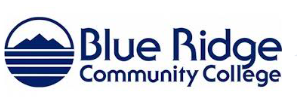 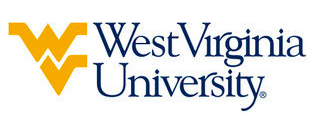 Bachelor of Science in Agribusiness Management (WVU- BS) Suggested Plan of StudyFor this agreement, the following course substitutions are being allowed:CS 1TC – AGEE 110ECON 201 – ARE 150ACCT 201 – ARE 110ACC 212 (WVU’s ACCT 202) and MTH 261 (WVU’s MATH 150) have been approved to be utilized as Restricted Electives.**ARE 491’s summer internship is one of three options available to complete the Agribusiness Management Capstone requirement. Although it is the most commonly pursued option, students may forgo this summer session and complete the requirement via study abroad or thesis composition. Students are encouraged to work with their advisor to select the option that best suits their academic needs and interests.Students transferring to West Virginia University with a completed Associate’s degree, will have satisfied the General Education Foundation requirements at WVU.Students who have questions regarding this articulation agreement or the transferability of coursework may contact the WVU Office of the University Registrar. All other questions should be directed to the WVU Office of Admissions.     The above transfer articulation of credit between West Virginia University and Blue Ridge Community College, is approved by the Dean, or the Dean’s designee, and effective the date of the signature.  ____________________________________      	     ____________________________________          	_______________	       Print Name	 		           Signature		  	        DateJ. Todd Petty Ph.D. Associate Dean for WVU’s Agriculture and Natural ResourcesBlue Ridge Community CollegeHoursWVU EquivalentsHoursYear One, 1st SemesterYear One, 1st SemesterYear One, 1st SemesterYear One, 1st SemesterENG 1113ENGL 1013HIS 101 HIS 111 or HIS 1213HIST 101 or HIST 179 or HIST 1523ITE 119 3CS 1TC 3MTH 1583MATH 1243BUS 2413BUSA 2TC3SDV 1001ORIN 1TC1TOTAL1616Year One, 2nd SemesterYear One, 2nd SemesterYear One, 2nd SemesterYear One, 2nd SemesterENG 1123ENGL 1023HIS 102, HIS 112 or HIS 1223HIST 102 or HIST 180 or HIST 1533MTH 2613MATH 1503BUS 221 3ECON 225 3ECO 2013ECON 2023TOTAL1515Year Two, 1st SemesterYear Two, 1st SemesterYear Two, 1st SemesterYear Two, 1st SemesterACC 2113ACCT 2013Science with Laboratory4Science with Laboratory4ECO 2023ECON 2013Literature 3Literature3Approved Business Elective or Health/PE Elective1Approved Business Elective or Health/PE Elective1TOTAL1414Year Two, 2nd SemesterYear Two, 2nd SemesterYear Two, 2nd SemesterYear Two, 2nd SemesterScience with Laboratory4Science with Laboratory4Literature/Humanities/Fine Arts3Literature/Humanities/Fine Arts3ACC 2123ACCT 2023CST 100 or CST 1103CSAD 270 or COMM 1043Social and Behavioral Science Elective3Social and Behavioral Science Elective3TOTAL1616WEST VIRGINIA UNIVERSITYWEST VIRGINIA UNIVERSITYWEST VIRGINIA UNIVERSITYWEST VIRGINIA UNIVERSITYYear Three, 1st SemesterYear Three, 1st SemesterYear Three, 2nd SemesterYear Three, 2nd SemesterARE 2043ARE 4313ARE 3603ARE 4613ARE 3823ARE 4823ARE 4941Restricted Elective3Restricted Elective3Restricted Elective3TOTAL13TOTAL15Summer SessionSummer Session*ARE 4913Year Four, 1st SemesterYear Four, 1st SemesterYear Four, 2nd SemesterYear Four, 2nd SemesterARE 4213ARE 4843Restricted Elective 4Restricted Elective3Restricted Elective3Restricted Elective3General Elective3Restricted Elective3General Elective2General Elective2TOTAL15TOTAL14